10:00 am	Application Z17-31 filed by Ray and Lori Lynne Maloy for short plat review of a previously approved one-lot subdivision.10:30 am 	Application Z18-01 filed by H. Richard Hill for short plat review of a previously approved one-lot residential subdivision.11:00 am	Application Z18-08 filed by Gilbert King seeking approval to add a manufactured home for a ranch employee who is also a family member.12:00 pm	Recess for lunch1:00 pm 	Application Z18-10 filed by Brenda and James Lair seeking approval for a two-lot subdivision. 2:00 pm	Application Z18-09 filed by Showalter Construction seeking to establish a gravel pit. 3:00 pm 	Application Z18-12 filed by DeRuyter Properties, L.P. seeking to establish a six space RV employee housing park. 4:00 pm 	Administrative matters: sign decisions, minutes, and set April meeting. Possible discussion of Homedale rezoning project and review of proposed Homedale rezone map as time allows. 5:00 pm	Adjourn Any person in need of special accommodations to participate in the above-noticed meeting should contact the planning and zoning office at least seven days prior to the meeting. Copies of all materials for proposed projects are available for review in the planning and zoning office. For additional information, please contact planning staff at 208-495-2095 ext. 2, Owyhee County Annex Building, 17069 Basey St., Murphy, Idaho 83650.AGENDA OWYHEE COUNTY PLANNING & ZONING 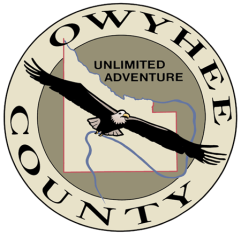 March 7, 2018
Connie Brandau – Chair  
Scott Jensen – Vice ChairChad Nettleton – Commissioner Bob Thomas – CommissionerRich Curtis – Commissioner 17069 Basey St., Murphy, ID 83650